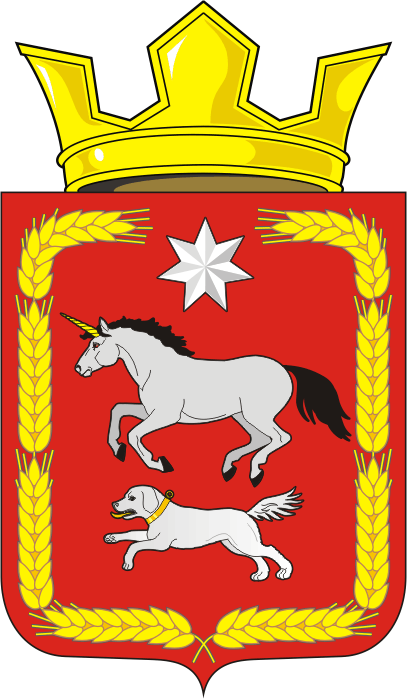 АМИНИСТРАЦИЯ КАИРОВСКОГО СЕЛЬСОВЕТАСАРАКТАШСКОГО РАЙОНА ОРЕНБУРГСКОЙ ОБЛАСТИП О С Т А Н О В Л Е Н И Е________________________________________________________________02.04.2020                                с. Каировка                                          № 38-пОб утверждении административного регламента предоставления муниципальной услуги «Постановка на учет граждан в качестве нуждающихся в жилых помещениях по договору социального найма»В соответствии с Федеральным законом РФ от 06.10.2003 года №131-ФЗ «Об общих принципах организации местного самоуправления в Российской Федерации», Федеральным законом от 27.07.2010 года № 210-ФЗ «Об организации предоставления государственных и муниципальных услуг»,  постановлением Правительства Оренбургской области от 30.12.2011 года № 1308-п «О разработке и утверждении органами исполнительной власти Оренбургской области административных регламентов исполнения государственных функций и административных регламентов предоставления государственных услуг», руководствуясь Уставом муниципального образования Каировский сельсовет Саракташского района:1. Утвердить административный регламент предоставления муниципальной услуги «Постановка на учет граждан в качестве нуждающихся в жилых помещениях по договору социального найма» (приложение)2. Признать утратившим силу постановление администрации Каировского сельсовета от 27.06.2012 № 39-п «Об утверждении административного регламента предоставления муниципальной услуги «Прием заявлений, документов, а также постановка граждан в качестве нуждающихся в жилых помещениях по договору социального найма».3. Настоящее постановление вступает в силу после  его официального опубликования путем размещению на официальном сайте администрации муниципального образования Каировский сельсовет  Саракташского района Оренбургской области.  4. Контроль  за  исполнением  настоящего  постановления  оставляю  за  собой.Глава сельсовета                                                                         О.М. КажаевРазослано: администрации района, прокуратуре района, в дело.Приложение кпостановлению администрацииКаировского сельсовета От 02.04.2020 года № 38-пАдминистративный регламентпредоставления муниципальной услуги «Постановка на учет граждан в качестве нуждающихся в жилых помещениях по договору социального найма»I. Общие положенияПредмет регулирования регламента1. Административный регламент предоставления муниципальной услуги «Постановка на учет граждан в качестве нуждающихся в жилых помещениях, предоставляемых по договорам социального найма» (далее – Административный регламент) разработан администрацией муниципального образования Каировский сельсовет (далее – Администрация) в целях повышения качества и доступности предоставления указанной муниципальной услуги, создания комфортных условий для получателей муниципальной услуги, определяет сроки и последовательность действий (далее – административных процедур).Круг заявителей2. Заявителями на предоставление муниципальной услуги являются следующие категории граждан: 1) не являющиеся нанимателями жилых помещений по договорам социального найма, договорам найма жилых помещений жилищного фонда социального использования или членами семьи нанимателя жилого помещения по договору социального найма, договору найма жилого помещения жилищного фонда социального использования либо собственниками жилых помещений или членами семьи собственника жилого помещения; 2) являющиеся нанимателями жилых помещений по договорам социального найма, договорам найма жилых помещений жилищного фонда социального использования или членами семьи нанимателя жилого помещения по договору социального найма, договору найма жилого помещения жилищного фонда социального использования либо собственниками жилых помещений или членами семьи собственника жилого помещения и обеспеченные общей площадью жилого помещения на одного члена семьи менее учетной нормы; 3) проживающие в помещении, не отвечающем установленным для жилых помещений требованиям; 4) являющиеся нанимателями жилых помещений по договорам социального найма, договорам найма жилых помещений жилищного фонда социального использования, членами семьи нанимателя жилого помещения по договору социального найма, договору найма жилого помещения жилищного фонда социального использования или собственниками жилых помещений, членами семьи собственника жилого помещения, проживающими в квартире, занятой несколькими семьями, если в составе семьи имеется больной, страдающий тяжелой формой хронического заболевания, при которой совместное проживание с ним в одной квартире невозможно, и не имеющими иного жилого помещения, занимаемого по договору социального найма, договору найма жилого помещения жилищного фонда социального использования или принадлежащего на праве собственности; 5) вставшие на учет после 1 января 2005 года, имеющие право на улучшение жилищных условий в соответствии с Федеральными законами «О ветеранах», «О социальной защите инвалидов в Российской Федерации», в том числе: а) инвалиды боевых действий; б) ветераны боевых действий; в) члены семей погибших (умерших) инвалидов боевых действий и ветеранов боевых действий; г) инвалиды и семьи, имеющие детей-инвалидов; 6) Герои Советского Союза, Герои Российской Федерации и полные кавалеры ордена Славы;7) Герои Социалистического Труда, Герои Труда Российской Федерации и полные кавалеры ордена Трудовой Славы; 8) реабилитированные лица, утратившие жилые помещения на территории Оренбургской области в связи с репрессиями, в случае возвращения на прежнее местожительство, в том числе члены их семей, другие родственники, проживавшие совместно с репрессированными лицами до применения к ним репрессий, а также дети, родившиеся в местах лишения свободы, ссылке, высылке, на спецпоселении; 9) граждане, проживающие в квартире, занятой несколькими семьями, и страдающие тяжелой формой хронических заболеваний, при которой совместное проживание с ними в одной квартире невозможно, согласно перечню, установленному Правительством Российской Федерации, и не имеющие иного жилого помещения, занимаемого по договору социального найма или принадлежащего им на праве собственности; 10) больные заразными формами туберкулеза в соответствии с Жилищным кодексом Российской Федерации; 11) члены семей погибших при исполнении служебных обязанностей работников противопожарной службы Оренбургской области; 12) граждане, жилые помещения которых независимо от формы собственности признаны в установленном порядке непригодными для проживания в соответствии с частью 1 статьи 7 Закона Оренбургской области от 13 июля 2007 года N 1347/285-IV-ОЗ «О предоставлении гражданам, проживающим на территории Оренбургской области, жилых помещений жилищного фонда Оренбургской области»; 13) многодетные семьи, имеющие трех и более несовершеннолетних детей.Требования к порядку информирования о предоставлении муниципальной услуги3. Наименование органа местного самоуправления: администрация муниципального образования Каировский сельсовет Саракташского района Оренбургской области; Почтовый адрес: 462138, Оренбургская область, Саракташский район, с. Каировка, ул. Центральная, д. 28.Адрес электронной почты органа местного самоуправления: sar-kairovskii2012@yandex.ru.Адрес официального сайта органа местного самоуправления: http://www.admkairovka.ru/График работы органа местного самоуправления:понедельник - четверг: c 9:00 до 17:00 часов.пятница: c 9:00 до 17:00 часов.обеденный перерыв: с 13:00 до 14:00 часов.суббота - воскресенье: выходные дни.4. Информация о месте нахождения, графике работы, контактных телефонах специалистов органа местного самоуправления, уполномоченных на предоставление муниципальной услуги, указывается на официальном сайте администрации муниципального образования Каировский сельсовет  Саракташского района Оренбургской области в сети «Интернет»: (далее – официальный сайт), на информационных стендах в залах приёма заявителей в органе местного самоуправления.5. Порядок предоставления муниципальной услуги указываются на официальном сайте муниципального образования в разделе: «Муниципальная  услуга».Указанная информация также может быть получена в электронной форме посредством Единого интернет-портала государственных и муниципальных услуг www.gosuslugi.ru (далее – Портал). 6. Информация о муниципальной услуге размещается на информационных стендах, где должна содержаться следующая информация: 1) место нахождения, график (режим) работы, номера телефонов, адреса электронной почты; 2) блок-схема предоставления муниципальной услуги; 3) категория получателей муниципальной услуги; 4) перечень документов, необходимых для получения муниципальной услуги; 5) образец заполнения заявления для предоставления муниципальной услуги; 6) основания для отказа в приеме документов для предоставления муниципальной услуги; 7) основания приостановления оказания муниципальной услуги; 8) основания отказа в предоставлении муниципальной услуги. 7. Информация о муниципальной услуге, в том числе о ходе её предоставления, может быть получена по телефону, а также в электронной форме через Единый интернет-портал государственных и муниципальных услуг www.gosuslugi.ru. При ответе на телефонный звонок специалист должен назвать фамилию, имя, отчество, должность и проинформировать по интересующему вопросу. II. Стандарт предоставления муниципальной услуги8. Наименование муниципальной услуги – «Прием заявлений, документов, а также постановка граждан в качестве нуждающихся в жилых помещениях по договору социального найма».9. Муниципальная услуга носит заявительный порядок обращения.Наименование органа, предоставляющего муниципальную услугу10. Муниципальная услуга представляется администрацией муниципального образования Каировский сельсовет.11. В предоставлении муниципальной услуги участвует Федеральная служба государственной регистрации, кадастра и картографии (официальный сайт: https://rosreestr.ru). 12. Запрещается требовать от заявителя осуществления действий, в том числе согласований, необходимых для получения муниципальной услуги и связанных с обращением в иные государственные органы и организации, за исключением получения услуг, включенных в перечень услуг, утвержденный Правительством Российской ФедерацииРезультаты предоставления муниципальной услуги13. Результатом предоставления муниципальной услуги является: 1) принятие на учет граждан в качестве нуждающихся в жилых помещениях; 2) мотивированный отказ в предоставлении муниципальной услуги в письменной форме. Заявителю в качестве результата предоставления муниципальной услуги обеспечивается по его выбору возможность получения: 1) в случае подачи заявления в электронной форме через Портал: - электронного документа, подписанного уполномоченным должностным лицом с использованием квалифицированной электронной подписи; - электронного документа, подписанного уполномоченным должностным лицом с использованием квалифицированной электронной подписи; 2) в случае подачи заявления лично в орган (организацию): - электронного документа, подписанного уполномоченным должностным лицом с использованием квалифицированной электронной подписи; - документа на бумажном носителе, подтверждающего содержание электронного документа, непосредственно в органе (организации).Срок предоставления муниципальной услуги14. Услуга предоставляется не позднее чем через тридцать рабочих дней со дня представления документов, указанных в п. 17.1 Административного регламента. В случае представления гражданином заявления о принятии на учет через многофункциональный центр срок принятия решения о принятии на учет или об отказе в принятии на учет исчисляется со дня передачи многофункциональным центром такого заявления в орган, осуществляющий принятие на учет. 15. В срок, не позднее чем через три рабочих дня со дня утверждения решения уполномоченного органа о предоставлении жилого помещения, заявитель должен быть уведомлен письменно о необходимости заключения договора социального найма.Правовые основания для предоставления муниципальной услуги16. Предоставление муниципальной услуги осуществляется в соответствии со следующими нормативными правовыми актами :   1) Федеральный Закон от 06.10.2003 № 131-ФЗ «Об общих принципах организации местного самоуправления в Российской Федерации» (первоначальный текст документа опубликован в издании «Собрание законодательства РФ», 06.10.2003, № 40, ст. 3822); 2) Жилищный кодекс Российской Федерации от 29.12.2004 № 188-ФЗ (первоначальный текст документа опубликован в издании «Собрание законодательства РФ», 03.01.2005, № 1 (часть 1), ст. 14); 3) Федеральный закон от 12.01.1995 № 5-ФЗ «О ветеранах» (первоначальный текст документа опубликован в издании «Собрание законодательства РФ», 16.01.1995, № 3, ст. 168); 4) Федеральный закон от 24.11.1995 № 181-ФЗ «О социальной защите инвалидов в Российской Федерации» ("Собрание законодательства РФ", 27.11.1995, N 48, ст. 4563, "Российская газета", N 234, 02.12.1995); 5) Закон Оренбургской области от 23.11.2005 № 2729/485-III-ОЗ «О порядке признания граждан малоимущими в целях предоставления им жилых помещений муниципального жилищного фонда по договорам социального найма» (первоначальный текст документа опубликован в издании «Бюллетень Законодательного Собрания Оренбургской области» от 09.11.2005 (32 заседание), I часть); 6) Федеральный закон от 18.10.1991 № 1761-1 «О реабилитации жертв политических репрессий» ("Ведомостях СНД и ВС РСФСР", 31.10.1991, N 44, ст. 1428); 7) Федеральный закон от 15.01.1993 № 4301-1 «О статусе Героев Советского Союза, Героев Российской Федерации и полных кавалеров ордена славы» ("Российская газета", N 27, 10.02.1993, "Ведомости СНД и ВС РФ", 18.02.1993, N 7, ст. 247); 8) Федеральный закон от 18.06.2001 № 77-ФЗ «О предупреждении распространения туберкулеза в Российской Федерации» ("Парламентская газета", N 114-115, 23.06.2001, "Российская газета", N 118-119, 23.06.2001, "Собрание законодательства РФ", 25.06.2001, N 26, ст. 2581); 9) Закон Оренбургской области от 23.11.2005 № 2733/489-III-ОЗ «О порядке ведения органами местного самоуправления учета граждан в качестве нуждающихся в жилых помещениях, предоставляемых по договорам социального найма» (первоначальный текст документа опубликован в издании «Бюллетень Законодательного Собрания Оренбургской области» от 09.11.2005 (32 заседание), I часть); 10) Закон Оренбургской области от 13.07.2007 № 1347/285-IV-ОЗ «О предоставлении гражданам, проживающим на территории Оренбургской области, жилых помещений жилищного фонда Оренбургской области» (первоначальный текст документа опубликован в издании «Южный Урал», 21.07.2007, № 134-135 (спецвыпуск № 40 с документами Законодательного Собрания Оренбургской области); 11) Закон Оренбургской области от 12.01.2005 № 1756/284-III-ОЗ «О мерах социальной поддержки многодетных семей» ("Южный Урал", N 26, 04.02.2005, с. 4.); 12) Постановление Правительства Оренбургской области от 15.07.2016 № 525-п «О переводе в электронный вид государственных услуг и типовых муниципальных услуг, предоставляемых в Оренбургской области» (официальный интернет-портал правовой информации http://www.pravo.gov.ru, 20.07.2016, "Оренбуржье", N 89, 21.07.2016); 13)  Постановление Правительства Оренбургской области от 25.01.2016 № 37-п «Об информационной системе оказания государственных и муниципальных услуг Оренбургской области (официальный интернет-портал правовой информации http://www.pravo.gov.ru, 29.01.2016, "Оренбуржье", N 8, 28.01.2016); 14) приказ Департамента информационных технологий Оренбургской области от 11 мая 2016 г. № 19-пр «Об утверждении положения о системе оказания государственных и муниципальных услуг» (официальный сайт департамента информационных технологий Оренбургской области http://dit.orb.ru/, 11.05.2016); 115 15) приказ Департамента информационных технологий Оренбургской области от 18 марта 2016 г. № 12-пр «Об осуществлении процедуры регистрации граждан и активации учетных записей в ЕСИА» (официальный сайт департамента информационных технологий Оренбургской области http://dit.orb.ru/, 18.03.2016).Исчерпывающий перечень документов, необходимых в соответствии с законодательными или иными нормативными правовыми актами для предоставления муниципальной услуги17. Для получения муниципальной услуги заявителем в уполномоченный орган представляются следующие документы: 17.1. документы личного хранения, которые являются обязательными для предоставления муниципальной услуги: 1) заявление о принятии на учет, подписанное членами семьи старше 14 лет (форма заполнения заявления представлена в приложении № 1 к Административному регламенту); 2) копии документов, удостоверяющих личности гражданина и членов его семьи и подтверждающих родственные отношения (паспорта, свидетельства о рождении, свидетельства о заключении брака, судебные решения о признании членом семьи и другие); 3) согласие на обработку персональных данных (приложение № 2 к Административному регламенту)4) копия удостоверения опекуна или попечителя (для лиц, над которыми установлена опека, попечительство); 5) копия домовой книги; 6) справка с места регистрации о зарегистрированных лицах и лицах, снятых с регистрационного учета, но сохранивших за собой право пользования жилым помещением, выдаваемая соответствующей жилищно-эксплуатационной организацией, жилищным или жилищно-строительным кооперативом и другими эксплуатационными организациями; 7) копии правоустанавливающих документов на объекты недвижимости, права на которые не зарегистрированы в Едином государственном реестре прав на недвижимое имущество и сделок с ним; 8) копии справок, заключений и иных документов, выдаваемых организациями, входящими в государственную, муниципальную или частную систему здравоохранения; 9) копии документов, выдаваемых федеральными государственными учреждениями медико-социальной экспертизы; 10) копии удостоверений и документов, подтверждающих право гражданина на получение мер социальной поддержки; Граждане, изменившие место жительства в пределах Российской Федерации за 5 лет до обращения с заявлением о принятии на учет нуждающихся в жилых помещениях, обязаны представить справки с мест их регистрации за указанный период и сведения о наличии (отсутствии) зарегистрированных прав на недвижимое имущество с мест их регистрации за указанный период. Копии документов, предусмотренных подпунктами вторым, четвертым, пятым, седьмым, восьмым, девятым, десятым настоящего пункта, представляются одновременно с их подлинниками. После проверки соответствия подлинникам копии документов заверяются должностным лицом, осуществляющим прием документов. Подлинник документа подлежит возврату гражданину. В случае отсутствия оригиналов документов, их копии должны быть удостоверены нотариально. Граждане, изменившие место жительства в пределах Российской Федерации за 5 лет до обращения с заявлением о принятии на учёт, обязаны представить документы о занимаемых ими (членами семьи) жилых помещениях и сведения о наличии (отсутствии) зарегистрированных прав на недвижимое имущество по месту их регистрации за указанный период. 17.2. Документы, находящиеся в распоряжении органов, организаций, участвующих в предоставлении муниципальной услуги и получаемые через единую систему межведомственного электронного взаимодействия (далее СМЭВ) без участия заявителя: 1) выписка из Единого государственного реестра прав на недвижимое имущество и сделок с ним, содержащая общедоступные сведения о зарегистрированных правах на объекты недвижимого имущества и о переходе прав на объекты недвижимого имущества; 2) выписка из Единого государственного реестра прав на недвижимое имущество и сделок с ним о наличии либо отсутствии зарегистрированных прав на объекты недвижимого имущества. 18. Непредставление заявителем выписки, выдаваемой Федеральной службой государственной регистрации, кадастра и картографии, не является основанием для отказа заявителю в предоставлении услуги. 19. Заявитель вправе представить документы, находящиеся в распоряжении органов, организаций, участвующих в предоставлении муниципальной услуги, по собственной инициативе. 20. Документы, находящиеся в распоряжении органов, организаций, участвующих в предоставлении муниципальной услуги, запрашиваются уполномоченным органом самостоятельно, в том числе через СМЭВ. 21. Запрещается требовать от заявителя осуществления действий, не предусмотренных нормативными правовыми актами, регулирующими отношения, возникающие в связи с предоставлением муниципальной услуги. 22. Запрещается требовать от заявителя представления документов и информации, не предусмотренных пунктом 17 настоящего Административного регламента. 23. Документы, представляемые заявителем, должны соответствовать требованиям, установленным действующим законодательством к таким документам. Документы, составляемые заявителем, должны соответствовать следующим требованиям: 1) разборчивое написание текста документа ручкой или при помощи средств электронно-вычислительной техники; 2) указание фамилии, имени и отчества (наименования) заявителя, его места жительства (места нахождения), телефона без сокращений; 3) отсутствие в тексте документа неоговоренных исправлений; 4) соответствие копий документов их оригиналам. 24. Заявитель вправе представить документы следующими способами: 1) посредством личного обращения; 2) по почте; 3) в электронном виде; 4) с помощью курьера; 25. За представление недостоверных или неполных сведений заявитель несет ответственность в соответствии с законодательством Российской Федерации.Исчерпывающий перечень оснований для отказа в предоставлении муниципальной услуги26. Основаниями для отказа в приеме документов, необходимых для предоставления муниципальной услуги являются: 1) непредставление документов, указанных в пункте 17.1 настоящего Административного регламента; 2) нарушение требований к оформлению документов, установленных пунктом 23 настоящего Административного регламента. Исчерпывающий перечень оснований для приостановления или отказа в предоставлении муниципальной услуги27. В предоставлении муниципальной услуги может быть отказано в случае: 1) не представлены документы, обязанность по представлению которых возложена на заявителя (п. 17.1 Административного регламента); 2) из представленных документов следует, что гражданин не имеет права состоять на учете нуждающихся в жилых помещениях; 3) не истек пятилетний срок с момента совершения действий, приведших к намеренному ухудшению жилищных условий; 4) ответ органа государственной власти, органа местного самоуправления либо подведомственной органу государственной власти или органу местного самоуправления организации на межведомственный запрос свидетельствует об отсутствии документа и (или) информации, необходимых для принятия граждан на учет в качестве нуждающихся в жилых помещениях, если соответствующий документ не был представлен заявителем по собственной инициативе, за исключением случаев, если отсутствие таких запрашиваемых документа или информации в распоряжении таких органов или организаций подтверждает право соответствующих граждан состоять на учете в качестве нуждающихся в жилых помещениях. 28. Заявитель, получивший отказ в предоставлении муниципальной услуги, имеет право на повторное обращение в случае устранения причин или изменения обстоятельств, вследствие которых ему было отказано. Решение об отказе в принятии на учет может быть обжаловано гражданином в судебном порядке. 29. Основания для приостановления предоставления муниципальной услуги отсутствуют. Размер платы, взимаемой с заявителя при предоставлении муниципальной услуги, и способы ее взимания в случаях, предусмотренных федеральными законами, принимаемыми в соответствии с ними иными нормативными правовыми актами Российской Федерации, нормативными правовыми актами субъектов Российской Федерации30. Муниципальная услуга предоставляется на безвозмездной основе. Максимальный срок ожидания в очереди при подаче заявления (запроса) о предоставлении муниципальной услуги и при получении результата предоставления муниципальной услуги 31. Максимальный срок ожидания в очереди при подаче заявления и документов, необходимых для предоставления государственной услуги или получения результата предоставления муниципальной услуги, не должен составлять более 15 минут. Срок регистрации заявления (запроса) о предоставлении муниципальной услуги 32. Срок регистрации заявления (запроса) о предоставлении муниципальной услуги осуществляется в течение суток с момента поступления. Требования к помещениям, в которых предоставляется муниципальная услуга, к залу ожидания, местам для заполнения заявлений о предоставлении муниципальной услуги, информационным стендам с образцами их заполнения и перечнем документов, необходимых для предоставления муниципальной услуги 33. Центральный вход в здание должен быть оборудован информационной табличкой (вывеской), содержащей следующую информацию об учреждении, осуществляющем предоставление услуги: 1) наименование; 2) режим работы. 34. Помещения для приема заявителей располагаются, по возможности, на нижних этажах зданий с отдельным входом.35. Требования к условиям доступности при предоставлении муниципальной услуги для инвалидов, включая детей-инвалидов, обеспечиваются в соответствии с законодательством Российской Федерации, законодательством Оренбургской области, органов местного самоуправления в том числе: 1) условия для беспрепятственного доступа (вход оборудуется специальным пандусом, передвижение по помещению должно обеспечивать беспрепятственное перемещение и разворот специальных средств для передвижения (кресел-колясок), оборудуются места общественного пользования); 2) сопровождение инвалидов, имеющих стойкие расстройства функции зрения и самостоятельного передвижения, и оказание им помощи; 3) надлежащее размещение оборудования и носителей информации, необходимых для обеспечения беспрепятственного доступа инвалидов к государственной услуге с учетом ограничений их жизнедеятельности; 4) дублирование необходимой для инвалидов звуковой и зрительной информации, а также надписей, знаков и иной текстовой и графической информации знаками, выполненными рельефно-точечным шрифтом Брайля, допуск сурдопереводчика и тифлосурдопереводчика; 5) допуск собаки-проводника при наличии документа, подтверждающего ее специальное обучение и выдаваемого по форме и в порядке, которые определяются федеральным органом исполнительной власти, осуществляющим функции по выработке и реализации государственной политики и нормативно-правовому регулированию в сфере социальной защиты населения; 6) оказание специалистами, предоставляющими муниципальную услугу, помощи инвалидам в преодолении барьеров, мешающих получению ими услуг наравне с другими лицами. 36. Кабинеты приема заявителей должны быть оборудованы информационными табличками с указанием: 1) номера кабинета; 2) фамилии, имени, отчества и должности специалиста, осуществляющего предоставление услуги; 3) времени приема граждан; 4) времени перерыва на обед, технического перерыва. 37. Заявителю обеспечиваются надлежащие условия для ожидания (стулья, стол, освещение, писчая бумага, письменные принадлежности). Стенды (стойки) с информацией, указанной в пункте 6 Административного регламента, размещаются в местах, обеспечивающих свободный доступ к ним, и располагаются на уровне глаз стоящего человека, при изготовлении информационных материалов для стендов используется шрифт Times New Roman размером не менее 14. 38. Места предоставления муниципальной услуги оборудуются средствами пожаротушения и оповещения о возникновении чрезвычайной ситуации, схемами эвакуации. Показателями доступности и качества муниципальной услуги39. Показателями доступности предоставления муниципальной услуги являются: 1) получение муниципальной услуги своевременно и в соответствии со стандартом предоставления данной услуги; 2) обеспечение беспрепятственного доступа лиц с ограниченными возможностями передвижения к помещениям, в которых предоставляется муниципальная услуга; 3) получение полной, актуальной и достоверной информации о порядке предоставления муниципальной услуги; 4) размещение информации о порядке предоставления муниципальной услуги на официальном сайте администрации Каировского сельсовета Саракташского района; 5) предоставление возможности получения информации о ходе предоставления государственной услуги, в том числе через Портал, а также предоставления результата услуги в личный кабинет заявителя (при заполнении заявления через Портал); 6) транспортная доступность к местам предоставления муниципальной услуги;7) количество взаимодействий заявителя и должностных лиц при предоставлении муниципальной услуги не превышающее – 2, их общая продолжительность не превышающая - 30 минут. 40. Показателями качества предоставления муниципальной услуги являются: 1) соблюдение срока предоставления муниципальной услуги; 2) достоверность и полнота информирования граждан о ходе рассмотрения обращений; 3) отсутствие поданных в установленном порядке жалоб на действия (бездействие) должностных лиц, осуществленные в ходе предоставления муниципальной услуги. 41. Ежегодно специалистами, ответственными за предоставление муниципальной услуги, на основе анализа практики применения Административного регламента, осуществляется оценка соответствия его исполнения установленным показателям. III. Состав, последовательность и сроки выполнения административных процедур, требования к порядку их выполнения, в том числе особенности выполнения административных процедур в электронной форме42. Предоставление муниципальной услуги включает в себя следующие административные процедуры: 1) прием и регистрация заявления (запроса), проверка документов; 2) направление межведомственного запроса; 2) формирование пакета документов; 3) решение о принятии или об отказе в принятии на учет граждан в качестве нуждающихся в жилых помещениях и подготовка проекта муниципального правового акта. Административные процедуры осуществляются в последовательности, определенной блок-схемой предоставления муниципальной услуги (Приложение № 3 к Административному регламенту). 43. При предоставлении муниципальной услуги в электронной форме посредством Портала заявителю обеспечивается: 1) получение информации о порядке и сроках предоставления муниципальной услуги; 2) запись на прием в орган, предоставляющий муниципальную услугу для подачи запроса о предоставлении муниципальной услуги; 3) формирование запроса; 4) прием и регистрация запроса и иных документов, необходимых для предоставления муниципальной услуги; 5) получение сведений о ходе выполнения запроса; 6) получение результата предоставления муниципальной услуги; 7) осуществление оценки качества предоставления муниципальной услуги; 8) досудебное (внесудебное) обжалование решений и действий (бездействия) органа, предоставляющего муниципальную услугу, должностного лица органа либо муниципального служащего. Прием и регистрация заявления (запроса), проверка документов44. Основанием для начала административной процедуры является поступление к ответственному специалисту заявления о предоставлении муниципальной услуги с приложением пакета документов. При поступлении заявлений в электронном виде с Портала ответственный специалист действует в соответствии с требованиями нормативных актов, указанных в настоящем Административном регламенте. 45. При направлении заявления и прилагаемых к нему документов в электронной форме через Портал применяется специализированное программное обеспечение, предусматривающее заполнение электронных форм, а также прикрепление к заявлениям электронных копий документов. Заявление должно быть заполнено в форме, представленной на Портале.При обращении доверенного лица доверенность, подтверждающая правомочие на обращение за получением муниципальной услуги, выданная организацией, удостоверяется квалифицированной электронной подписью в формате открепленной подписи (файл формата SIG) правомочного должностного лица организации, а доверенность, выданная физическим лицом – квалифицированной электронной подписью нотариуса. Подача электронных заявлений с Портала доверенным лицом возможна только от имени физического лица. 46. К электронным документам, представляемым заявителем для получения муниципальной услуги, предъявляются следующие требования: 1) прилагаемые к заявлению электронные документы представляются в одном из следующих форматов: - pdf, jpg, png; - в случае, когда документ состоит из нескольких файлов или документы имеют открепленные подписи (файл формата SIG), их необходимо направлять в виде электронного архива формата zip. 2) В целях представления электронных документов сканирование документов на бумажном носителе осуществляется: а) непосредственно с оригинала документа в масштабе 1:1 (не допускается сканирование с копий) с разрешением 300 dpi; б) в черно-белом режиме при отсутствии в документе графических изображений; в) в режиме полной цветопередачи при наличии в документе цветных графических изображений либо цветного текста; г) в режиме «оттенки серого» при наличии в документе изображений, отличных от цветного изображения. 3) Документы в электронном виде могут быть подписаны квалифицированной электронной подписью. 4) Наименования электронных документов должны соответствовать наименованиям документов на бумажном носителе. 47. Поступившее заявление и приложенные документы подлежат проверке на предмет комплектности, наличие оснований для отказа в предоставлении муниципальной услуги. Максимальный срок выполнения данного действия составляет 30 минут. 48. В случае если представлен неполный комплект документов, указанных в пункте 17.1 Административного регламента, специалист уполномоченного органа обеспечивает подготовку, согласование, подписание и направление в адрес заявителя письма об отказе в приеме с информированием о возможности повторного направления заявления с приложением необходимого комплекта документов. В случае, если представлен неполный комплект документов, к письму об отказе в предоставлении муниципальной услуги прилагаются (возвращаются) представленные заявителем документы. Максимальный срок подготовки такого письма составляет 1 рабочий день. 49. В случае если заявителем представлен комплект необходимых документов, но имеются основания для отказа в предоставлении услуги в соответствии с п. 27 настоящего Административного регламента, специалист уполномоченного органа обеспечивает подготовку, согласование, подписание и направление в адрес заявителя письма об отказе в предоставлении услуги с указанием оснований для отказа. К письму об отказе в приеме документов прилагаются (возвращаются) представленные заявителем документы. Максимальный срок подготовки такого письма составляет 1 рабочий день. 50. Если заявителем представлен комплект необходимых документов и основания для отказа в приеме документов отсутствуют, специалист регистрирует заявление в установленном порядке. 51. Критериями принятия решения о приеме или об отказе в приеме документов являются наличие (отсутствие) необходимых документов, наличие (отсутствие) у заявителя категории, установленной пунктом 2 настоящего Административного регламента; 52. Результатом настоящей административной процедуры является принятие решения об отказе в приеме документов или регистрация заявления (запроса) по установленной форме в случае приема документов.53. Способом фиксации результата административной процедуры является оформление на бумажном носителе письма об отказе в приеме документов или запись в журнале регистрации. Направление межведомственного запроса54. Основанием для начала административной процедуры является принятое и зарегистрированное заявление (запрос). 55. При отсутствии технической возможности направления межведомственного запроса с использованием СМЭВ соответствующий межведомственный запрос направляется на бумажном носителе по факсу с одновременным его направлением по почте, либо по другим каналам связи. 56. Результатом выполнения административной процедуры является отправка межведомственного запроса с фиксацией даты и времени отправки подписью специалиста отправившего запрос. 57. Время выполнения административной процедуры: осуществляется в течение двух рабочих дней с момента поступления заявления (запроса) заявителя. 58. Ответ на межведомственный запрос, направляется в срок, установленный действующим законодательством. 59. Неполучение или несвоевременное получение ответа на межведомственный запрос не является основанием для продления срока предоставления муниципальной услуги либо отказа в ее предоставлении. Формирование пакета документов60. Основанием для начала административной процедуры является регистрация заявления (запроса) по установленной форме. 61. На основании полного пакета документов, в том числе после получения ответов на запросы в рамках межведомственного взаимодействия, рассматривается заявление и принимается решение о подготовке служебной записки о предоставлении (отказе в предоставлении) муниципальной услуги. Максимальный срок принятия решения составляет 1 рабочий день. 62. Результатом настоящей административной процедуры является подготовка служебной записки о предоставлении или об отказе в предоставлении муниципальной услуги. 63. Способом фиксации результата административной процедуры является оформление на бумажном носителе служебной записки. 64. В случае принятия решения об отказе заявителю направляется уведомление об отказе с разъяснением оснований отказа в предоставлении муниципальной услуги не позднее чем через 3 рабочих дня со дня принятия решения. 65. В случае принятия решения о предоставлении муниципальной услуги специалистом формируется пакет документов и составляется служебная записка с предложением о предоставлении муниципальной услуги, заявителю направляется уведомление о принятии на учет в качестве нуждающегося не позднее чем через 3 рабочих дня со дня принятия решения. Уведомление заявителя о принятом решении осуществляется уполномоченным должностным лицом органа местного самоуправления по желанию заявителя: лично, по почте, на адрес электронной почты заявителя, по телефону, в электронной форме в личный кабинет заявителя. Решение о принятии или об отказе в принятии на учет граждан в качестве нуждающихся в жилых помещениях и подготовка проекта муниципального правового акта66. Основанием для начала процедуры является наличие служебной записки о предоставлении или об отказе в предоставлении муниципальной услуги. Служебная записка с приложением сформированного пакета документов служит основанием для принятия решения о подготовке специалистом проекта муниципального правового акта.Максимальный срок подготовки проекта составляет не более 15 рабочих дней. 67. Специалист администрации Каировского сельсовета  обеспечивает согласование проекта муниципального правового акта. Максимальный срок согласования проекта муниципального правового акта составляет 10 рабочих дней. 68. Согласованный в установленном порядке проект правового акта направляется специалистом уполномоченного органа на подпись уполномоченному лицу органа местного самоуправления. Максимальный срок выполнения данного действия составляет 1 рабочий день. 69. При наличии замечаний заинтересованных лиц проект правового акта дорабатывается в течение 1 рабочего дня. 70. Подписанному уполномоченным лицом органа местного самоуправления правовому акту присваивается регистрационный номер. Максимальный срок выполнения данного действия составляет 1 рабочий день. 71. Заявителю направляется уведомление о принятом решении. Максимальный срок подготовки уведомления составляет не более 3 рабочих дней. 72. Результатом административной процедуры является изданный в установленном порядке муниципальный правовой акт о принятии или об отказе в принятии на учет граждан в качестве нуждающихся в жилых помещениях. Результатом выполнения административной процедуры при предоставлении услуги в электронной форме через Портал является выдача заявителю документа на бумажном носителе, подтверждающего содержание электронного документа, направленного органом (организацией), в многофункциональном центре, либо в электронной форме в личный кабинет заявителя (при направлении заявления через Портал. В данном случае документы готовятся в формате pdf, подписываются открепленной квалифицированной электронной подписью уполномоченного должностного лица органа местного самоуправления (файл формата SIG). Указанные документы в формате электронного архива zip направляются в личный кабинет заявителя). Заявителю в качестве результата предоставления муниципальной услуги обеспечивается по его выбору возможность получения документа в электронном виде через личный кабинет заявителя.73. Способом фиксации результата административной процедуры является оформление нормативного правового акта органа местного самоуправления на бумажном носителе с присвоением ему регистрационного номера. 74. В любое время с момента приема документов заявителю предоставляются сведения о том, на каком этапе (в процессе выполнения какой административной процедуры) находится представленный пакет документов. IV. Формы контроля за исполнением Административного регламентаПорядок осуществления текущего контроля за соблюдением и исполнением положений Административного регламента, а также принятием решений75. Текущий контроль за соблюдением последовательности действий, определенных административными процедурами и принятием решений осуществляется: должностными лицами уполномоченного органа, иными должностными лицами, ответственными за предоставление муниципальной услуги. 76. Текущий контроль осуществляется путем проведения должностным лицом, ответственным за предоставление муниципальной услуги, проверок соблюдения и исполнения сотрудниками положений Административного регламента, иных нормативных правовых актов Российской Федерации.Порядок и периодичность осуществления плановых и внеплановых проверок полноты и качества предоставления муниципальной услуги, в том числе порядок и формы контроля за полнотой и качеством предоставления77. Руководители уполномоченного органа организуют и осуществляют контроль за исполнением муниципальной услуги. 78. Контроль за полнотой и качеством исполнения услуги включает в себя проведение проверок, выявление и устранение нарушений прав заявителей, рассмотрение, принятие решений и подготовку ответов на обращения заявителей, содер6жащих жалобы на решения, действия (бездействия) специалистов. 79. Проверки могут быть плановыми или внеплановыми. Внеплановая проверка проводится по конкретному обращению заявителя. Результаты проверок оформляются в виде справки, в которой отмечаются недостатки и предложения по их устранению. Ответственность специалистов за решения и действия (бездействие), принимаемые (осуществляемые) ими в ходе предоставления муниципальной услуги. 80. В случае выявления по результатам проверок нарушений осуществляется привлечение специалистов к ответственности в соответствии с законодательством Российской Федерации. Персональная ответственность специалистов, должностных лиц закрепляется в их должностных регламентах или должностных инструкциях в соответствии с требованиями законодательства. Требования к порядку и формам контроля за предоставлениеммуниципальной услуги, в том числе со стороны граждан, их объединений и организаций81. Заявители имеют право осуществлять контроль за соблюдением положений настоящего Административного регламента, сроков исполнения административных процедур в ходе рассмотрения их заявлений путем получения устной информации (по телефону) или письменных, в том числе в электронном виде, ответов на их запросы. 5. Досудебный (внесудебный) порядок обжалования решений и действий (бездействия) органа, предоставляющего муниципальную услугу, должностного лица органа, предоставляющего муниципальную услугу, или муниципального служащего 82. Заявитель может обратиться с жалобой, в том числе в следующих случаях: 1) нарушение срока регистрации запроса заявителя о предоставлении муниципальной услуги; 2) нарушение срока предоставления муниципальной услуги; 3) требование у заявителя документов, не предусмотренных нормативными правовыми актами Российской Федерации, Оренбургской области, органа местного самоуправления для предоставления муниципальной услуги; 4) отказ в приеме документов, предоставление которых предусмотрено нормативными правовыми актами Российской Федерации, Оренбургской области, муниципальной для предоставления муниципальной услуги у заявителя; 5) отказ в предоставлении муниципальной услуги, если основания отказа не предусмотрены федеральными законами и принятыми в соответствии с ними иными нормативными правовыми актами Российской Федерации, Оренбургской области, органа местного самоуправления; 6) затребование с заявителя при предоставлении муниципальной услуги платы, не предусмотренной нормативными правовыми актами Российской Федерации, Оренбургской области, органа местного самоуправления7) отказ уполномоченного органа, должностного лица, в исправлении допущенных опечаток и ошибок в выданных, в результате предоставления муниципальной услуги, документах, либо нарушение установленного срока таких исправлений. Предмет жалобы83. Предметом жалобы являются решения и (или) действия (бездействие) уполномоченного органа, его должностных лиц, принятые (осуществленные) с нарушением порядка предоставления муниципальной услуги, а также неисполнение или ненадлежащее исполнение должностными лицами служебных обязанностей, установленных Административным регламентом и иными нормативными правовыми актами, регулирующими отношения, возникающие в связи с предоставлением муниципальной услуги. 84. Жалоба должна содержать: 1) наименование органа, предоставляющего муниципальной услугу, должностного лица органа, предоставляющего государственную услугу, либо государственного служащего, решения и действия (бездействие) которых обжалуются; 2) фамилию, имя, отчество (последнее – при наличии) либо наименование, сведения о месте нахождения заявителя - юридического лица, а также номер (номера) контактного телефона, адрес электронной почты, если ответ должен быть направлен в форме электронного документа, и почтовый адрес, если ответ должен быть направлен заявителю в письменной форме; 3) сведения об обжалуемых решениях и действиях (бездействии) органа, предоставляющего муниципальную услугу, должностного лица органа, предоставляющего муниципальную услугу, либо муниципального служащего; 4) доводы, на основании которых заявитель не согласен с решением и действием (бездействием) органа, предоставляющего муниципальную услугу, должностного лица органа, предоставляющего муниципальную услугу, либо муниципального служащего. Заявителем могут быть представлены документы (при наличии), подтверждающие доводы заявителя, либо их копии. Уполномоченные органы на рассмотрение жалобы должностные лица, которым может быть направлена жалоба85. Жалоба рассматривается руководителем уполномоченного органа, а в случае его отсутствия заместителем уполномоченного органа. 86. Жалоба рассматривается в соответствии с законодательством. 87. Жалобы на решения, принятые руководителем уполномоченного органа, его заместителем рассматриваются главой муниципального образования Каировский сельсовет Саракташского района Оренбургской области. Порядок подачи и рассмотрения жалобы88. Жалоба подается в письменной форме на бумажном носителе, в электронной форме в орган, предоставляющий муниципальную услугу. Жалоба может быть направлена по почте, через многофункциональный центр, с использованием информационно-телекоммуникационной сети «Интернет», официального сайта органа, предоставляющего муниципальную услугу, Портала, а также может быть принята при личном приеме заявителя: почтовый адрес: 462138, Оренбургская область, Саракташский район, с. Каировка, ул. Центральная, д. 28; е-mail: sar-kairovskii2012@yandex.ru.официальный сайт органа местного самоуправления: http://www.admkairovka.ru/ портал, электронный адрес: www.gosuslugi.ru.89. В случае если жалоба подается через представителя заявителя, также представляется документ, подтверждающий полномочия на осуществление действий от имени заявителя. 90. В случае подачи жалобы при личном приеме заявитель представляет документ, удостоверяющий его личность в соответствии с законодательством Российской Федерации. 91. В электронном виде жалоба может быть подана заявителем через официальный сайт уполномоченного органа или Портал. При подаче жалобы в электронном виде документы, могут быть представлены в форме электронных документов, подписанных электронной подписью, вид которой предусмотрен законодательством Российской Федерации, при этом документ, удостоверяющий личность заявителя, не требуется. 92. В случае установления в ходе или по результатам рассмотрения жалобы признаков состава административного правонарушения или признаков состава преступления должностное лицо, уполномоченное на рассмотрение жалоб, незамедлительно направляет соответствующие материалы в органы прокуратуры. Сроки рассмотрения жалобы93. Жалоба, поступившая в уполномоченный на ее рассмотрение орган, подлежит регистрации не позднее следующего рабочего дня со дня ее поступления. Жалоба рассматривается в течение 15 рабочих дней со дня ее регистрации, если более короткие сроки рассмотрения жалобы не установлены органом, уполномоченным на ее рассмотрение. 94. В случае обжалования отказа уполномоченного органа, его должностного лица в приеме документов у заявителя либо в исправлении допущенных опечаток и ошибок или в случае обжалования заявителем нарушения установленного срока таких исправлений, жалоба рассматривается в течение 5 рабочих дней со дня ее регистрации. Результат рассмотрения жалобы95. По результатам рассмотрения жалобы, выносится одно из следующих решений: 1) удовлетворить жалобу, в том числе в форме отмены принятого решения, исправления допущенных опечаток и ошибок, возврата заявителю денежных средств, взимание которых не предусмотрено нормативными правовыми актами Российской Федерации, Оренбургской области, а также в иных формах; 2) отказать в удовлетворении жалобы. Порядок информирования заявителя о результатах рассмотрения жалобы96. Ответ по результатам рассмотрения жалобы подписывается уполномоченным на рассмотрение жалобы должностным лицом и направляется заявителю не позднее дня, следующего за днем принятия решения в письменной форме, по желанию заявителя – в электронной форме. 97. В ответе по результатам рассмотрения жалобы указываются: 1) наименование органа, предоставляющего муниципальную услугу, рассмотревшего жалобу; 2) наименование должности, фамилия, имя, отчество (при наличии) должностного лица, принявшего решение по жалобе; 3) номер, дата, место принятия решения, включая сведения о должностном лице, решение или действие (бездействие) которого обжалуется; 4) фамилия, имя, отчество (при наличии) или наименование заявителя; 5) основания для принятия решения по жалобе; 6) принятое по жалобе решение; 7) в случае признания жалобы обоснованной - сроки устранения выявленных нарушений, в том числе срок предоставления результата муниципальной услуги; 8) сведения о порядке обжалования принятого по жалобе решения Порядок обжалования решения по жалобе98. Решения, принятые по жалобе, могут быть обжалованы вышестоящему должностному лицу, либо в судебном порядке. Право заявителя на получение информации и документов, необходимых для обоснования и рассмотрения жалобы 99. Заявитель имеет право на получение информации и документов, необходимых для обоснования и рассмотрения жалобы, если иное не предусмотрено законодательством. Способы информирования заявителя о порядке подачи и рассмотрения жалобы100. Информирование заявителей о порядке подачи и рассмотрения жалобы осуществляется следующими способами: 1) путем непосредственного общения заявителя (при личном обращении либо по телефону) со специалистами, ответственными за рассмотрение жалобы; 2) путем взаимодействия специалистов, ответственных за рассмотрение жалобы, с заявителями по почте, по электронной почте; 3) посредством информационных материалов, которые размещаются на официальном сайте администрации Каировского сельсовета в сети «Интернет»: http://www.admkairovka.ru/. 4) посредством информационных материалов, которые размещаются на информационных стендах в местах предоставления муниципальной услуги. Приложение №1 к Административному регламенту  Главе администрации Каировского сельсовета Саракташского района Оренбургской области __________________________________________(фамилия, имя, отчество)от гражданина (ки) __________________________________________, (фамилия, имя, отчество)проживающего (ей) по адресу: индекс ___________, ___________________________________________________________________________________________________________, паспорт___________________________________(серия, номер, кем и когда выдан)__________________________________________, тел. дом:___________,_сот:___________________, № страхового свидетельства__________________ эл.почта:___________________________________ ЗАЯВЛЕНИЕВ соответствии с Законом Оренбургской области от 13.07.2007 года                   № 1347/285-IV-ОЗ «О предоставлении гражданам, проживающим на территории Оренбургской области, жилых помещений жилищного фонда Оренбургской области» прошу принять меня на учет в качестве нуждающегося в жилом помещении, предоставляемом по договору социального найма, по категории____________________________________________________________________________________________________________________________в связи с ____________________________________________________________(указать причину постановки на учёт** Причины: отсутствие жилого помещения; обеспеченность общей площадью жилого помещения на одного члена семьи менее учетной нормы; проживание в помещении, не отвечающем установленным для жилых помещений требованиям; проживание в жилом помещении, занятом несколькими семьями, в одной из которых имеется гражданин, страдающий тяжелой формой заболевания, при которой совместное проживание невозможно) Состав семьи: 1. Заявитель _______________________________________________________;                                               (фамилия, имя, отчество, дата рождения) 2. Супруг(а)________________________________________________________;                                              (фамилия, имя, отчество, дата рождения) 3. _________________________________________________________________;                                         (фамилия, имя, отчество, дата рождения и степень родства) 4. _________________________________________________________________;                                       (фамилия, имя, отчество, дата рождения и степень родства) 5. _________________________________________________________________;                                  (фамилия, имя, отчество, дата рождения и степень родства) 6._____________________________________________________________.                                        (фамилия, имя, отчество, дата рождения и степень родства) Зарегистрирован (ы) по месту жительства в:_________________________________________________________________(квартира, частный дом, комната, адрес, общая площадь, количество комнат, количество зарегистрированных граждан и т.п.) __________________________________________________________________Собственником, нанимателем (подчеркнуть) является: __________________________________________________________________                      (фамилия, инициалы, степень родства, доли) На основании______________________________________________________(указать наименование документа, номер и дату: договор на передачу в квартиру в собственность, договор купли-продажи, договор социального найма, краткосрочного найма, договор дарения, свидетельство о праве на наследство и т.п.) Фактически проживаем по адресу:_____________________________________ К заявлению прилагаю следующие документы: К заявлению прилагаю следующие документы: 1)_________________________________________________________________                                         (наименование, номера и даты документов)2)_________________________________________________________________ 3)_________________________________________________________________ 4)________________________________________________________________ 5)_________________________________________________________________ 6)_________________________________________________________________ 7)_________________________________________________________________ 8)_________________________________________________________________ 9)_________________________________________________________________ 10)________________________________________________________________ 11)________________________________________________________________ 12)________________________________________________________________ 13)________________________________________________________________В случае если в представленных мною сведениях и (или) документах произойдут изменения, обязуюсь представить документы, подтверждающие произошедшие изменения, в срок не позднее 30 дней со дня возникновения таких изменений. Подписи дееспособных членов семьи, имеющих паспорт: _________________________ ____________________________  (фамилия, имя, отчество)                                                    (подпись заявителя) _____________________________ _________________________________ (фамилия, имя, отчество)                                                                  (подпись) _____________________________ _________________________________ (фамилия, имя, отчество)                                                                  (подпись) _____________________________ _________________________________ (фамилия, имя, отчество)                                                                  (подпись) _____________________________ _________________________________ (фамилия, имя, отчество)                                                           (подпись заявителя) __________________________________________________________________ □ готовые документы прошу выдать мне/представителю (при наличии доверенности) лично, в электронной форме (посредством направления в личный кабинет заявителя) (нужное подчеркнуть); □ прошу информировать меня о ходе исполнения услуги (получения результата услуги) через единый личный кабинет интернет-портала www.gosuslugi.ru (для заявителей, зарегистрированных в ЕСИА) СНИЛС _________________________________□ прошу произвести регистрацию в ЕСИА; □ прошу подтвердить регистрацию учетной записи в ЕСИА);□ прошу восстановить доступ в ЕСИА (для заявителей, ранее зарегистрированных в ЕСИА). «_____» ____________________ 20___ г. Заявление с прилагаемыми документами принято и зарегистрировано в книге регистрации заявлений иных категорий граждан о принятии на учёт в качестве нуждающихся в жилых помещениях по договорам социального найма под № ________________ . Специалист отдела учёта и распределения жилых помещений ___________________ (Ф.И.О.) «______»_____________________20______г. Заместитель главы администрации ____________________________Приложение №2 к Административному регламенту  ЗАЯВЛЕНИЕ (СОГЛАСИЕ)на обработку персональных данных граждан, не являющихся работниками администрации Каировского сельсоветаЯ, _______________________________________________________________,(Ф.И.О.)проживающий (ая) по адресу: ________________________________________,паспорт серии ____ № ______, выданный __________ кем __________________________________________________________________В соответствии с Федеральным законом от 27 июля 2006 года № 152-ФЗ «О персональных данных» (далее – Федеральный законом № 152-ФЗ) даю согласие на обработку моих персональных данных в Администрации Каировского сельсовета, включающих: фамилию, имя, отчество, год, месяц, дата и место рождения, адрес, семейное, социальное, имущественное положение, образование, профессия, доходы и другую информацию в соответствии с Федеральным законом № 152-ФЗ, то есть их сбор, систематизацию, накопление, хранение, уточнение (обновление, изменение), использование, распространение (в том числе передачу), обезличивание, блокирование, уничтожение.Обработка персональных данных осуществляется с целью __________________________________________________________________Я бессрочно согласен (а) на обработку моих персональных данных.Мое согласие действует до даты подачи мною заявления об отзыве настоящего согласия.«___»_____________20                                                    _____________________                                                                                                                                                                 (подпись) Администрация Каировского сельсовета462138, Оренбургская область, Саракташский район, с. Каировка, ул. Центральная, д.28, тел. (8-35333) 26-4-18.Заявление принял:__________________________________________________________________________________________________________________(Ф.И.О, должность муниципального служащего)«___»_____________20__ годаПриложение №3 к Административному регламенту  Ф.И.О. _____________________________                                      (заявителя)Адрес _______________________________                                     (заявителя)                       Уважаемый (ая)__________________________________!Администрация Каировского сельсовета уведомляет Вас, что постановлением администрации Каировского сельсовета от ___________№ ___________«Об отказе в принятии граждан на учет в качестве нуждающихся в жилых помещениях, предоставляемых по договорам социального найма» Вам отказано в принятии на учет граждан в качестве нуждающихся в жилых помещениях, предоставляемых по договорам социального найма, по причине ________________________________________________________________.Приложение: копия постановления администрации Каировского сельсовета.Глава сельсовета           _______________                (фамилия, имя, отчество) Приложение № 4к Административному регламентуБЛОК-СХЕМАпредоставления муниципальной услугизаявительприем и регистрация заявления (запроса),проверка документовнаправление межведомственного запросаформирование пакета документовРешение о принятии или об отказе в принятии на учет граждан в качестве нуждающихся в жилых помещенияхмотивированныйотказ впредоставлении муниципальной услугимуниципальный правовой акт о принятии на учет граждан в качестве нуждающихся в жилых помещениях